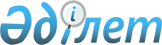 Об установлении квоты рабочих мест для инвалидов
					
			Утративший силу
			
			
		
					Постановление Уланского районного акимата Восточно-Казахстанской области от 05 декабря 2013 года N 166. Зарегистрировано Департаментом юстиции Восточно-Казахстанской области 08 января 2014 года N 3139. Утратило силу - постановлением Уланского районного акимата Восточно-Казахстанской области от 28 января 2016 года № 28      Сноска. Утратило силу - постановлением Уланского районного акимата Восточно-Казахстанской области от 28.01.2016 № 28.

      Примечание РЦПИ.

      В тексте документа сохранена пунктуация и орфография оригинала.

      В соответствии с подпунктом 14) пункта 1 статьи 31 Закона Республики Казахстан от 23 января 2001 года "О местном государственном управлении и самоуправлении в Республике Казахстан", подпунктом 5-2) статьи 7 Закона Республики Казахстан от 23 января 2001 года "О занятости населения", подпунктом 1) статьи 31 Закона Республики Казахстан от 13 апреля 2005 года "О социальной защите инвалидов в Республики Казахстан", в целях обеспечения занятости инвалидов, акимат Уланского района ПОСТАНОВЛЯЕТ:

      1. Установить квоту рабочих мест для инвалидов в размере трех процентов от общей численности рабочих мест.

      2. Контроль за исполнением данного постановления возложить на заместителя акима района Кажанова Д.

      3. Настоящее постановление вводится в действие по истечении десяти календарных дней после дня его первого официального опубликования. 


					© 2012. РГП на ПХВ «Институт законодательства и правовой информации Республики Казахстан» Министерства юстиции Республики Казахстан
				
      Аким Уланского района 

А. Садыков
